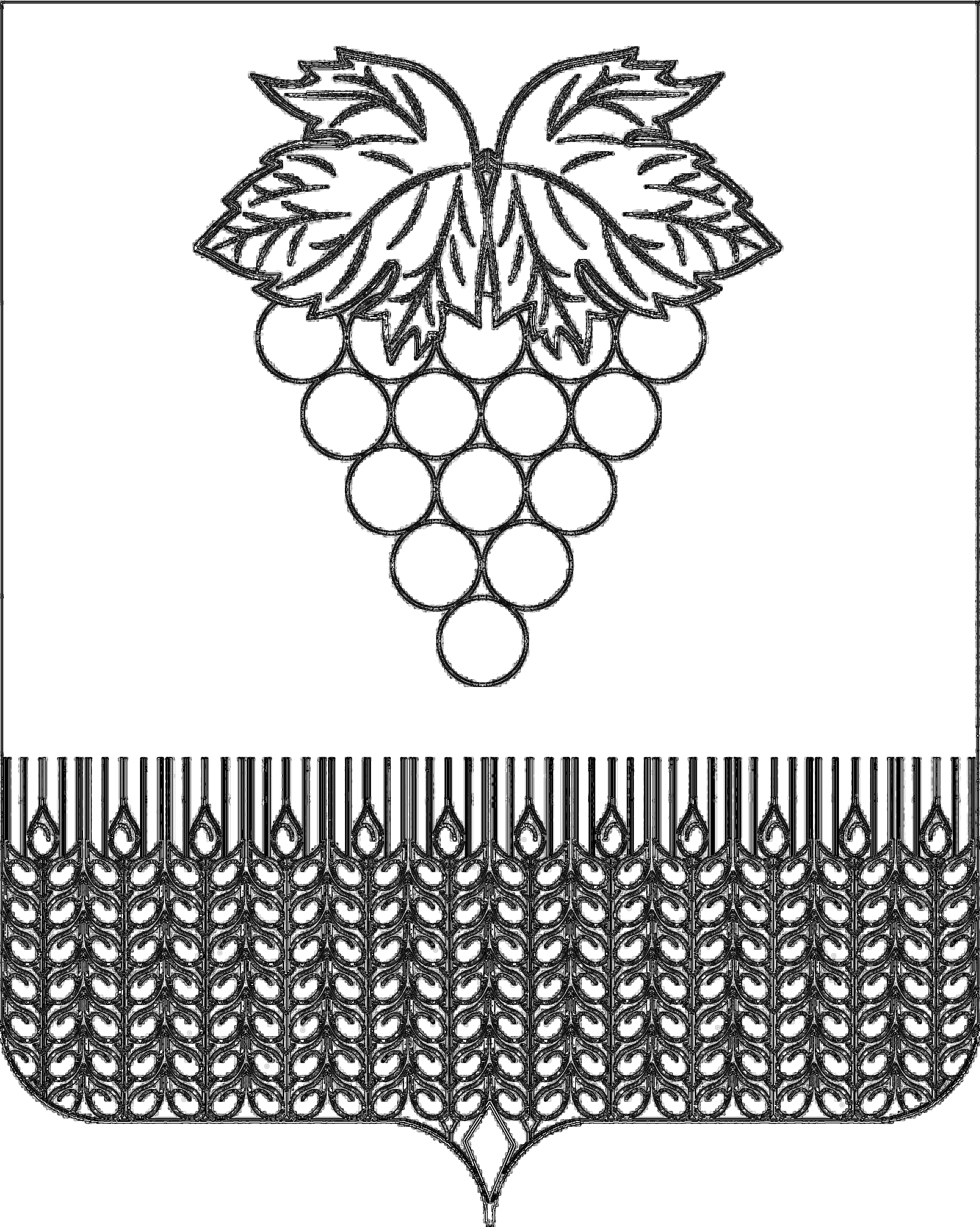 СОВЕТ ВЕРХНЕКУБАНСКОГО СЕЛЬСКОГО ПОСЕЛЕНИЯ  НОВОКУБАНСКОГО РАЙОНАРЕШЕНИЕот   20.11.2023  г	                                                                                                            № 187х. Кирова                       О внесении изменений и дополнений в решение Совета Верхнекубанского сельского поселения Новокубанского района от 01 декабря 2022 года № 155 «О бюджете Верхнекубанского сельского поселения  Новокубанского района на 2023 год»	В связи с изменением  расходной части бюджета Верхнекубанского сельского поселения Новокубанского района, Совет Верхнекубанского сельского поселения Новокубанского района решил:      1.Внести в решение Совета Верхнекубанского сельского поселения Новокубанского района от 01 декабря 2022 года № 155 «О бюджете Верхнекубанского сельского поселения Новокубанского района на 2023 год» следующие изменения и дополнения:1. Утвердить основные характеристики бюджета Верхнекубанского сельского поселения Новокубанского района на 2023 год:     1) общий объем доходов в сумме 37520,9 тысяч  рублей;     2) общий объем расходов в сумме 38362,5 тысяч рублей;     3) верхний предел муниципального внутреннего долга Верхнекубанского сельского поселения Новокубанского района на 1 января 2024 года в сумме 3000,00 тыс. рублей, в том числе верхний предел долга по муниципальным гарантиям Верхнекубанского сельского поселения Новокубанского района в сумме 0,00 тыс. рублей;  4)дефицит бюджета Верхнекубанского сельского поселения Новокубанскеолго района 841,6 тысяч рублей.            1.1.Приложение № 3 «Распределение бюджетных ассигнований по разделам, подразделам	 классификации расходов бюджета Верхнекубанского сельского поселения Новокубанского района на 2023 год»	  к решению Совета Верхнекубанского сельского поселения Новокубанского района от 01 декабря 2022 года № 155 «О бюджете Верхнекубанского сельского поселения Новокубанского района на 2023 год», изложить согласно приложению № 1 настоящего решения;          1.2. Приложение № 4«Распределение бюджетных ассигнований по целевым статьям (муниципальным программам Верхнекубанского сельского поселения Новокубанского района и непрограммным направлениям деятельности), группам видов расходов классификации расходов бюджетов на 2023 год к решению Совета Верхнекубанского сельского поселения Новокубанского района от 01 декабря 2022 года № 155 «О бюджете Верхнекубанского сельского поселения Новокубанского района на 2023 год» изложить согласно приложению № 2 настоящего решения;          1.3 Приложение № 5 «Ведомственная структура  расходов бюджета Верхнекубанского сельского поселения Новокубанского района на 2023 год» к решению Совета Верхнекубанского сельского поселения Новокубанского района от 01 декабря 2022 года № 155 «О бюджете Верхнекубанского сельского поселения Новокубанского района на 2023 год»  изложить согласно приложению № 3 настоящего решения.        2. Контроль за исполнением настоящего решения возложить на комитет Совета Верхнекубанского сельского поселения Новокубанского района по финансам, бюджету, налогам и контролю (П.В. Дзюба).3. Настоящее решение вступает в силу  со дня его официального опубликования в информационном бюллетене «Вестник Верхнекубанского сельского поселения Новокубанского района».Утверждено:Приложение № 2к решению Совета Верхнекубанского сельского поселения Новокубанского района                                                                                                    от   20.11.2023  года     №   187                                                                                                                                                      Приложение № 4к решению Верхнекубанского сельского поселения Новокубанского района   «О бюджете Верхнекубанского сельского поселения Новокубанского района на 2023 год»  от 01.12.2022  года № 155 Распределение бюджетных ассигнований по целевым статьям (муниципальным программам Верхнекубанского сельского поселения Новокубанского района и непрограммным направлениям деятельности), группам видов расходов классификации расходов бюджетов на 2023 год(тысяч рублей)Глава Верхнекубанского сельского посления Новокубанского района                                                          А.В. Брежнев                                           Информационный бюллетень «Вестник Верхнекубанского сельского поселения Новокубанского района»№ 19 от 21.11.2023  годаУчредитель: Совет Верхнекубанского сельского поселения Новокубанского районаГлава Верхнекубанского сельского поселения Новокубанского района                      А.В. БрежневПредседатель Совета Верхнекубанского сельского поселения Новокубанского районаС.В. ЛаптиеваУтверждено:Утверждено:Утверждено:Утверждено:Утверждено:Утверждено:Утверждено:Приложение № 1Приложение № 1Приложение № 1Приложение № 1Приложение № 1Приложение № 1Приложение № 1к решению Совета Верхнекубанскогок решению Совета Верхнекубанскогок решению Совета Верхнекубанскогок решению Совета Верхнекубанскогок решению Совета Верхнекубанскогок решению Совета Верхнекубанскогок решению Совета Верхнекубанскогосельского поселения Новокубанского районасельского поселения Новокубанского районасельского поселения Новокубанского районасельского поселения Новокубанского районасельского поселения Новокубанского районасельского поселения Новокубанского районасельского поселения Новокубанского районаот20.11.2023  года   № 187от20.11.2023  года   № 187от20.11.2023  года   № 187от20.11.2023  года   № 187от20.11.2023  года   № 187от20.11.2023  года   № 187от20.11.2023  года   № 187Приложение № 3Приложение № 3Приложение № 3Приложение № 3Приложение № 3Приложение № 3Приложение № 3к решению Совета Верхнекубанскогок решению Совета Верхнекубанскогок решению Совета Верхнекубанскогок решению Совета Верхнекубанскогок решению Совета Верхнекубанскогок решению Совета Верхнекубанскогок решению Совета Верхнекубанскогосельского поселения Новокубанского районасельского поселения Новокубанского районасельского поселения Новокубанского районасельского поселения Новокубанского районасельского поселения Новокубанского районасельского поселения Новокубанского районасельского поселения Новокубанского района"О бюджете Верхнекубанского сельского"О бюджете Верхнекубанского сельского"О бюджете Верхнекубанского сельского"О бюджете Верхнекубанского сельского"О бюджете Верхнекубанского сельского"О бюджете Верхнекубанского сельского"О бюджете Верхнекубанского сельскогопоселения Новокубанского района на 2023 год"поселения Новокубанского района на 2023 год"поселения Новокубанского района на 2023 год"поселения Новокубанского района на 2023 год"поселения Новокубанского района на 2023 год"поселения Новокубанского района на 2023 год"поселения Новокубанского района на 2023 год"от 01.12.2022 года   № 155                   от 01.12.2022 года   № 155                   от 01.12.2022 года   № 155                   от 01.12.2022 года   № 155                   от 01.12.2022 года   № 155                   от 01.12.2022 года   № 155                   от 01.12.2022 года   № 155                   Распределение бюджетных ассигнований по разделам, подразделамРаспределение бюджетных ассигнований по разделам, подразделамРаспределение бюджетных ассигнований по разделам, подразделамРаспределение бюджетных ассигнований по разделам, подразделамРаспределение бюджетных ассигнований по разделам, подразделамРаспределение бюджетных ассигнований по разделам, подразделамРаспределение бюджетных ассигнований по разделам, подразделамРаспределение бюджетных ассигнований по разделам, подразделамРаспределение бюджетных ассигнований по разделам, подразделамклассификации расходов бюджета Верхнекубанского сельского поселенияклассификации расходов бюджета Верхнекубанского сельского поселенияклассификации расходов бюджета Верхнекубанского сельского поселенияклассификации расходов бюджета Верхнекубанского сельского поселенияклассификации расходов бюджета Верхнекубанского сельского поселенияклассификации расходов бюджета Верхнекубанского сельского поселенияклассификации расходов бюджета Верхнекубанского сельского поселенияклассификации расходов бюджета Верхнекубанского сельского поселенияклассификации расходов бюджета Верхнекубанского сельского поселенияНовокубанского района на 2023 годНовокубанского района на 2023 год(тыс. рублей)(тыс. рублей)(тыс. рублей)(тыс. рублей)№НаименованиеНаименованиеРзПРПРСуммаСуммаСуммап/пНаименованиеНаименованиеРзПРПРСуммаСуммаСуммаВсего расходовВсего расходов38362,5038362,5038362,50в том числе:в том числе:1.Общегосударственные вопросыОбщегосударственные вопросы01000013380,4013380,4013380,40Функционирование высшего должностного лица субъекта Российской Федерации и муниципального образованияФункционирование высшего должностного лица субъекта Российской Федерации и муниципального образования0102021092,71092,71092,7Функционирование Правительства Российской Федерации, высших органов исполнительной власти субъектов Российской Федерации, местных администраций Функционирование Правительства Российской Федерации, высших органов исполнительной власти субъектов Российской Федерации, местных администраций 0104045623,95623,95623,9Обеспечение деятельности финансовых, налоговых и таможенных органов и органов финансового надзораОбеспечение деятельности финансовых, налоговых и таможенных органов и органов финансового надзора01060660,0060,0060,00Обеспечение проведения выборов и референдумовОбеспечение проведения выборов и референдумов0107070,000,000,00Резервные фондыРезервные фонды011111100,00100,00100,00Другие общегосударственные вопросыДругие общегосударственные вопросы0113136503,86503,86503,82.Национальная оборонаНациональная оборона020000296,60296,60296,60Мобилизационная и всевойсковая подготовкаМобилизационная и всевойсковая подготовка020303296,60296,60296,603.Национальная безопасность и правоохранительная деятельностьНациональная безопасность и правоохранительная деятельность03000010,4010,4010,40Защита населения и территории от чрезвычайных ситуаций природного и техногенного характера, пожарная безопасностьЗащита населения и территории от чрезвычайных ситуаций природного и техногенного характера, пожарная безопасность03101010,4010,4010,404.Национальная экономикаНациональная экономика0400004460,004460,004460,00Дорожное хозяйство(Дорожные фонды)Дорожное хозяйство(Дорожные фонды)0409094460,004460,004460,00Другие вопросы в области национальной экономикиДругие вопросы в области национальной экономики0412120,000,000,005.Жилищно-коммунальное хозяйствоЖилищно-коммунальное хозяйство0500003729,703729,703729,70Коммунальное хозяйствоКоммунальное хозяйство0502021947,801947,801947,80БлагоустройствоБлагоустройство0503031779,501779,501779,50Другие вопросы в области жилищно-коммунального хозяйстваДругие вопросы в области жилищно-коммунального хозяйства0505052,402,402,406.ОбразованиеОбразование070000108,50108,50108,50Профессиональная подготовка, переподготовка и повышение квалификацииПрофессиональная подготовка, переподготовка и повышение квалификации070505108,50108,50108,50Молодежная политикаМолодежная политика0707070,000,000,007.Культура, кинематография Культура, кинематография 08000016166,9016166,9016166,90КультураКультура08010115886,9015886,9015886,90Другие мероприятия в области культуры , кинематографииДругие мероприятия в области культуры , кинематографии080404280,00280,00280,008Социальная политикаСоциальная политика100000205,00205,00205,00Пенсионное обеспечениеПенсионное обеспечение100101180,00180,00180,00Другие вопросы в области социальной политикиДругие вопросы в области социальной политики10060625,0025,0025,009Физическая культура и спортФизическая культура и спорт1100000,000,000,00Физическая культураФизическая культура1101010,000,000,0011Обслуживание государственного и муниципального долгаОбслуживание государственного и муниципального долга1300005,005,005,00Обслуживание государственного внутреннего и муниципального долгаОбслуживание государственного внутреннего и муниципального долга1301015,005,005,00Глава Верхнекубанского сельского поселенияГлава Верхнекубанского сельского поселенияГлава Верхнекубанского сельского поселения Новокубанского района                                                                                Новокубанского района                                                                                Новокубанского района                                                                               А.В. БрежневА.В. БрежневА.В. Брежнев№ п/пНаименование показателяЦСРЦСРВРВРСуммаВСЕГОВСЕГОВСЕГОВСЕГОВСЕГО38362,51.Муниципальная программа Верхнекубанского сельского поселения Новокубанского района «Социальная поддержка граждан»Муниципальная программа Верхнекубанского сельского поселения Новокубанского района «Социальная поддержка граждан»02 0 00 0000002 0 00 00000205,0Развитие мер социальной поддержки отдельных категорий гражданРазвитие мер социальной поддержки отдельных категорий граждан02 1 00 0000002 1 00 00000180,0Меры социальной поддержки отдельной категории пенсионеровМеры социальной поддержки отдельной категории пенсионеров02 1 01 0000002 1 01 00000180,0Выплата дополнительного материального обеспечения, доплаты к пенсиямВыплата дополнительного материального обеспечения, доплаты к пенсиям02 1 01 1081002 1 01 10810180,0Социальное обеспечение и иные выплаты населениюСоциальное обеспечение и иные выплаты населению02 1 01 1081002 1 01 10810300180,0Поддержка социально ориентированных некоммерческих организаций Поддержка социально ориентированных некоммерческих организаций 02 2 00 0000002 2 00 0000025,0Оказание поддержки социально ориентированным некоммерческим организациям при реализации ими собственных общественно полезных программОказание поддержки социально ориентированным некоммерческим организациям при реализации ими собственных общественно полезных программ02 2 01 0000002 2 01 0000025,0Мероприятия по поддержке социально ориентированных некоммерческих организацийМероприятия по поддержке социально ориентированных некоммерческих организаций02 2 01 1016002 2 01 1016025,0Закупка товаров, работ и услуг для государственных (муниципальных) нуждЗакупка товаров, работ и услуг для государственных (муниципальных) нужд02 2 01 1016002 2 01 101602000,00Предоставление субсидий бюджетным, автономным учреждениям и иным некоммерческим организациямПредоставление субсидий бюджетным, автономным учреждениям и иным некоммерческим организациям02 2 01 1016002 2 01 1016060025,02.Муниципальная программа Верхнекубанского сельского поселения Новокубанского района «Комплексное и устойчивое развитие в сфере строительства, архитектуры и дорожного хозяйства»Муниципальная программа Верхнекубанского сельского поселения Новокубанского района «Комплексное и устойчивое развитие в сфере строительства, архитектуры и дорожного хозяйства»04 0 00 0000004 0 00 000004460,0Обеспечение безопасности дорожного движенияОбеспечение безопасности дорожного движения04 2 00 0000004 2 00 000003587,2Организация комплекса мероприятий по обеспечению безопасности дорожного движенияОрганизация комплекса мероприятий по обеспечению безопасности дорожного движения04 2 01 0000004 2 01 000003587,2Мероприятия по обеспечению безопасности дорожного движенияМероприятия по обеспечению безопасности дорожного движения04 2 01 1036004 2 01 103603587,2Закупка товаров, работ и услуг для государственных (муниципальных) нуждЗакупка товаров, работ и услуг для государственных (муниципальных) нужд04 2 01 1036004 2 01 103602003587,2Строительство, реконструкция, капитальный ремонт и ремонт автомобильных дорог местного значенияСтроительство, реконструкция, капитальный ремонт и ремонт автомобильных дорог местного значения04 4 00 0000004 4 00 00000872,8Проведение комплекса мероприятий по строительству, реконструкции, капитальному ремонту и ремонту автомобильных дорог местного значенияПроведение комплекса мероприятий по строительству, реконструкции, капитальному ремонту и ремонту автомобильных дорог местного значения04 4 01 0000004 4 01 00000872,8Строительство, реконструкция, капитальный ремонт, ремонт автомобильных дорог общего пользования  месного значенияСтроительство, реконструкция, капитальный ремонт, ремонт автомобильных дорог общего пользования  месного значения04 4 01 1035004 4 01 10350872,8Закупка товаров, работ и услуг для государственных (муниципальных) нуждЗакупка товаров, работ и услуг для государственных (муниципальных) нужд04 4 01 1035004 4 01 10350200872,83Муниципальная программа Верхнекубанского сельского поселения Новокубанского района «Развитие жилищно-коммунального хозяйства»Муниципальная программа Верхнекубанского сельского поселения Новокубанского района «Развитие жилищно-коммунального хозяйства»05 0 00 0000005 0 00 000003729,7Развитие водоснабжения и водоотведения населенных пунктовРазвитие водоснабжения и водоотведения населенных пунктов05 1 00 0000005 1 00 000001947,8Проведение комплекса мероприятий по модернизации, строительству, реконструкции и ремонту объектов водоснабжения и водоотведения населенных пунктовПроведение комплекса мероприятий по модернизации, строительству, реконструкции и ремонту объектов водоснабжения и водоотведения населенных пунктов05 1 01 0000005 1 01 000001947,8Мероприятия по водоснабжению и водоотведению населенных пунктовМероприятия по водоснабжению и водоотведению населенных пунктов05 1 01 1039005 1 01 103901947,8Закупка товаров, работ и услуг для государственных (муниципальных) нуждЗакупка товаров, работ и услуг для государственных (муниципальных) нужд05 1 01 1039005 1 01 103902001947,8Благоустройство территории поселенияБлагоустройство территории поселения05 4 00 0000005 4 00 000001779,5Уличное освещениеУличное освещение05 4 01 0000005 4 01 000000,0Мероприятия по благоустройству территории поселенияМероприятия по благоустройству территории поселения05 4 01 1041005 4 01 104100,0Закупка товаров, работ и услуг для государственных (муниципальных) нуждЗакупка товаров, работ и услуг для государственных (муниципальных) нужд05 4 01 1041005 4 01 104102000,0Прочие мероприятия по благоустройству территорииПрочие мероприятия по благоустройству территории05 4 04 0000005 4 04 000001779,5Мероприятия по благоустройству территории поселенияМероприятия по благоустройству территории поселения05 4 04 1041005 4 04 104101779,5Закупка товаров, работ и услуг для государственных (муниципальных) нуждЗакупка товаров, работ и услуг для государственных (муниципальных) нужд05 4 04 1041005 4 04 104102001779,5Прочие мероприятия в области коммунального хозяйстваПрочие мероприятия в области коммунального хозяйства05.7.02.0000005.7.02.000002,4Реализация прочих мероприятий в области коммунального хозяйстваРеализация прочих мероприятий в области коммунального хозяйства05.7.02.1052005.7.02.105202,4Закупка товаров, работ и услуг для государственных (муниципальных) нуждЗакупка товаров, работ и услуг для государственных (муниципальных) нужд05.7.02.1052005.7.02.105202002,44Муниципальная  программа Верхнекубанского сельского поселения Новокубанского района «Обеспечение безопасности населения»Муниципальная  программа Верхнекубанского сельского поселения Новокубанского района «Обеспечение безопасности населения»06 0 00 0000006 0 00 0000054,8Пожарная безопасностьПожарная безопасность06 2 00 0000006 2 00 0000054,8Повышение уровня пожарной безопасности муниципальных учрежденийПовышение уровня пожарной безопасности муниципальных учреждений06 2 01 0000006 2 01 0000054,8Мероприятия по обеспечению пожарной безопасностиМероприятия по обеспечению пожарной безопасности06 2 01 1014006 2 01 1014054,8Закупка товаров, работ и услуг для государственных (муниципальных) нуждЗакупка товаров, работ и услуг для государственных (муниципальных) нужд06 2 01 1014006 2 01 10140 20054,85Муниципальная программа Верхнекубанского сельского поселения Новокубанского района «Развитие культуры»Муниципальная программа Верхнекубанского сельского поселения Новокубанского района «Развитие культуры»07 0 00 0000007 0 00 0000015850,6Основные мероприятия муниципальной программы муниципального образования «Развитие культуры»Основные мероприятия муниципальной программы муниципального образования «Развитие культуры»07 1 00 0000007 1 00 0000015850,6Обеспечение деятельности муниципальных учрежденийОбеспечение деятельности муниципальных учреждений07 1 01 0000007 1 01 0000015736,6Расходы на обеспечение деятельности (оказание услуг) муниципальных учрежденийРасходы на обеспечение деятельности (оказание услуг) муниципальных учреждений07 1 01 0059007 1 01 0059015451,4Расходы на выплаты персоналу в целях обеспечения выполнения функций государственными (муниципальными) органами, казенными учреждениями, органами управления государственными внебюджетными фондамиРасходы на выплаты персоналу в целях обеспечения выполнения функций государственными (муниципальными) органами, казенными учреждениями, органами управления государственными внебюджетными фондами07 1 01 0059007 1 01 0059010013960,0Закупка товаров, работ и услуг для государственных (муниципальных) нуждЗакупка товаров, работ и услуг для государственных (муниципальных) нужд07 1 01 0059007 1 01 005902001490,71Иные бюджетные ассигнованияИные бюджетные ассигнования07 1 01 0059007 1 01 005908001,0Иные межбюджетные трансферты на поддержку мер по обеспечению сбалансированности бюджетаИные межбюджетные трансферты на поддержку мер по обеспечению сбалансированности бюджета07 1 01 1163007 1 01 11630285,2Расходы на выплаты персоналу в целях обеспечения выполнения функций государственными (муниципальными) органами, казенными учреждениями, органами управления государственными внебюджетными фондамиРасходы на выплаты персоналу в целях обеспечения выполнения функций государственными (муниципальными) органами, казенными учреждениями, органами управления государственными внебюджетными фондами07 1 01 1163007 1 01 11630100285,2Обеспечение реализации муниципальной программы и прочие мероприятия в области культурыОбеспечение реализации муниципальной программы и прочие мероприятия в области культуры07 1 02 0000007 1 02 00000113,7Реализация мероприятий муниципальной программы муниципального образования «Развитие культуры»Реализация мероприятий муниципальной программы муниципального образования «Развитие культуры»07 1 02 1023007 1 02 10230113,7Закупки товаров, работ и услугдля обеспечения государственных(муниципальных) нуждЗакупки товаров, работ и услугдля обеспечения государственных(муниципальных) нужд07 1 02 1023007 1 02 10230200113,76Муниципальная программа Верхнекубанского сельского поселения Новокубанского района «Развитие муниципальной службы»Муниципальная программа Верхнекубанского сельского поселения Новокубанского района «Развитие муниципальной службы»10 0 00 0000010 0 00 00000100,5Основные мероприятия муниципальной программы муниципального образования «Развитие муниципальной службы»Основные мероприятия муниципальной программы муниципального образования «Развитие муниципальной службы»10 1 00 0000010 1 00 00000100,5Профессиональная переподготовка, повышение квалификации и краткосрочное обучение по профильным направлениям деятельности муниципальных служащихПрофессиональная переподготовка, повышение квалификации и краткосрочное обучение по профильным направлениям деятельности муниципальных служащих10 1 01 00000	10 1 01 00000	100,5Мероприятия по переподготовке и повышению квалификации кадровМероприятия по переподготовке и повышению квалификации кадров10 1 01 1020010 1 01 10200100,5Закупка товаров, работ и услуг для государственных (муниципальных) нуждЗакупка товаров, работ и услуг для государственных (муниципальных) нужд10 1 01 1020010 1 01 10200200100,57.Муниципальная программа Верхнекубанского сельского поселения Новокубанского района «Информационное обеспечение жителей»Муниципальная программа Верхнекубанского сельского поселения Новокубанского района «Информационное обеспечение жителей»12 0 00 0000012 0 00 0000070,0Основные мероприятия муниципальной программы муниципального образования «Информационное обеспечение жителей Новокубанского района»Основные мероприятия муниципальной программы муниципального образования «Информационное обеспечение жителей Новокубанского района»12 1 00 0000012 1 00 0000070,0Обеспечение доступа к информации о деятельности администрации муниципального образования в периодических изданияхОбеспечение доступа к информации о деятельности администрации муниципального образования в периодических изданиях12 1 02 0000012 1 02 0000070,0Мероприятия по информационному обеспечению населенияМероприятия по информационному обеспечению населения12 1 02 1027012 1 02 1027070,0Закупка товаров, работ и услуг для государственных (муниципальных) нуждЗакупка товаров, работ и услуг для государственных (муниципальных) нужд12 1 02 1027012 1 02 1027020070,08Муниципальная прогамма Верхнекубанского сельского поселения Новокубанского района «Материально-техническое и программное обеспечение администрации Верхнекубанского сельского поселения Новокубанского района»Муниципальная прогамма Верхнекубанского сельского поселения Новокубанского района «Материально-техническое и программное обеспечение администрации Верхнекубанского сельского поселения Новокубанского района»23 0 00 0000023 0 00 00000750,0Основные мероприятия муниципальной программы муниципального образования «Материально-техническое и программное обеспечение администрации Верхнекубанского сельского поселения Новокубанского района»Основные мероприятия муниципальной программы муниципального образования «Материально-техническое и программное обеспечение администрации Верхнекубанского сельского поселения Новокубанского района»23 1 00 0000023 1 00 00000750,0Развитие, сопровождение и обслуживание информационно-коммуникационных технологийРазвитие, сопровождение и обслуживание информационно-коммуникационных технологий23 1 01 0000023 1 01 00000750,0Мероприятия по материально-техническому и программному обеспечениюМероприятия по материально-техническому и программному обеспечению23 1 01 1051023 1 01 10510750,0Закупка товаров, работ и услуг для государственных (муниципальных) нуждЗакупка товаров, работ и услуг для государственных (муниципальных) нужд23 1 01 1051023 1 01 10510200750,09Обеспечение деятельности органов местного самоуправления и муниципальных учреждений муниципального образованияОбеспечение деятельности органов местного самоуправления и муниципальных учреждений муниципального образования50 0 00 0000050 0 00 0000012857,0Высшее должностное лицо муниципального образованияВысшее должностное лицо муниципального образования50 1 00 0000050 1 00 000001092,7Расходы на обеспечение функций органов местного самоуправленияРасходы на обеспечение функций органов местного самоуправления50 1 00 0019050 1 00 001901092,7Расходы на выплаты персоналу в целях обеспечения выполнения функций государственными (муниципальными) органами, казенными учреждениями, органами управления государственными внебюджетными фондамРасходы на выплаты персоналу в целях обеспечения выполнения функций государственными (муниципальными) органами, казенными учреждениями, органами управления государственными внебюджетными фондам50 1 00 0019050 1 00 001901001092,7Контрольно-счетная палата муниципального образованияКонтрольно-счетная палата муниципального образования50 2 00 0000050 2 00 0000060,0Обеспечение деятельности контрольно-счетной палатыОбеспечение деятельности контрольно-счетной палаты50 2 02 0000050 2 02 0000060,0Осуществление полномочий по внешнему муниципальному финансовому контролю поселенийОсуществление полномочий по внешнему муниципальному финансовому контролю поселений50 2 02 1219050 2 02 1219060,0Межбюджетные трансфертыМежбюджетные трансферты50 2 02 1219050 2 02 1219050060,0Обеспечение деятельности администрации муниципального образованияОбеспечение деятельности администрации муниципального образования50 5 00 0000050 5 00 000006500,8Расходы на обеспечение функций органов местного самоуправленияРасходы на обеспечение функций органов местного самоуправления50 5 00 0019050 5 00 001905563,3Расходы на выплаты персоналу в целях обеспечения выполнения функций государственными (муниципальными) органами, казенными учреждениями, органами управления государственными внебюджетными фондамРасходы на выплаты персоналу в целях обеспечения выполнения функций государственными (муниципальными) органами, казенными учреждениями, органами управления государственными внебюджетными фондам50 5 00 0019050 5 00 001901005475,3Закупка товаров, работ и услуг для государственных (муниципальных) нуждЗакупка товаров, работ и услуг для государственных (муниципальных) нужд50 5 00 0019050 5 00 0019020065,0Иные бюджетные ассигнованияИные бюджетные ассигнования50 5 00 0019050 5 00 0019080023,0Осуществление полномочий по внутреннему финансовому контролю поселенийОсуществление полномочий по внутреннему финансовому контролю поселений505 00 11190505 00 1119056,8Межбюджетные трансфертыМежбюджетные трансферты505 00 11190505 00 1119050056,8Прочие обязательства муниципального образования Прочие обязательства муниципального образования 50 5 00 1005050 5 00 10050580,3Закупка товаров, работ и услуг для государственных (муниципальных) нуждЗакупка товаров, работ и услуг для государственных (муниципальных) нужд50 5 00 1005050 5 00 10050200224,6Социальное обеспечение и иные выплаты населениюСоциальное обеспечение и иные выплаты населению50 5 00 1005050 5 00 10050300343,2Иные бюджетные ассигнованияИные бюджетные ассигнования50 5 00 1005050 5 00 1005080012,5Осуществление первичного воинского учета на территориях, где отсутствуют военные комиссариатыОсуществление первичного воинского учета на территориях, где отсутствуют военные комиссариаты50 5 00 5118050 5 00 51180296,6Расходы на выплаты персоналу в целях обеспечения выполнения функций государственными (муниципальными) органами, казенными учреждениями, органами управления государственными внебюджетными фондамРасходы на выплаты персоналу в целях обеспечения выполнения функций государственными (муниципальными) органами, казенными учреждениями, органами управления государственными внебюджетными фондам50 5 00 51180	50 5 00 51180	100296,6Осуществление отдельных полномочий Краснодарского края по образованию и организации деятельности административных комиссийОсуществление отдельных полномочий Краснодарского края по образованию и организации деятельности административных комиссий50 5 00 6019050 5 00 601903,8Закупка товаров, работ и услуг для государственных (муниципальных) нуждЗакупка товаров, работ и услуг для государственных (муниципальных) нужд50 5 00 6019050 5 00 60190 2003,8Реализация муниципальных функций администрации муниципального образованияРеализация муниципальных функций администрации муниципального образования50 7 00 0000050 7 00 00000158,7Финансовое обеспечение непредвиденных расходовФинансовое обеспечение непредвиденных расходов50 7 01 0000050 7 01 00000Резервный фонд администрации муниципального образованияРезервный фонд администрации муниципального образования50 7 01 1053050 7 01 10530100,0Иные бюджетные ассигнованияИные бюджетные ассигнования50 7 01 1053050 7 01 10530800100,0Реализация прочих обязательств муниципального образованияРеализация прочих обязательств муниципального образования50 7 02 0000050 7 02 0000058,7Прочие обязательства муниципального образованияПрочие обязательства муниципального образования50 7 02 1005050 7 02 1005058,7Закупка товаров, работ и услуг для обеспечения государственных (муниципальных) нуждЗакупка товаров, работ и услуг для обеспечения государственных (муниципальных) нужд50 7 02 1005050 7 02 1005020058,7Обеспечение деятельности муниципальных учреждений муниципального образованияОбеспечение деятельности муниципальных учреждений муниципального образования50 8 000000050 8 00000005044,8Обеспечение деятельности учреждения хозяйственного обслуживания органов управления администрации муниципального образованияОбеспечение деятельности учреждения хозяйственного обслуживания органов управления администрации муниципального образования50 8 010000050 8 01000005044,8Расходы на обеспечение деятельности (оказание услуг) муниципальных учрежденийРасходы на обеспечение деятельности (оказание услуг) муниципальных учреждений50 8 010059050 8 01005905044,8Расходы на выплаты персоналу в целях обеспечения выполнения функций  государственными (муниципальными) органами, казенными учреждениями, органами управления государственными внебюджетными фондамиРасходы на выплаты персоналу в целях обеспечения выполнения функций  государственными (муниципальными) органами, казенными учреждениями, органами управления государственными внебюджетными фондами50 8 010059050 8 01005901004250,0Закупка товаров, работ и услуг для государственных (муниципальных) нуждЗакупка товаров, работ и услуг для государственных (муниципальных) нужд50 8 010059050 8 0100590200789,8Иные бюджетные ассигнованияИные бюджетные ассигнования50 8 010059050 8 01005908005,010Обслуживание муниципального долгаОбслуживание муниципального долга60 0 00 0000060 0 00 000005,0Управление муниципальным долгом и муниципальными финансовыми активамиУправление муниципальным долгом и муниципальными финансовыми активами60 1 00 0000060 1 00 000005,0Процентные платежи по муниципальному долгуПроцентные платежи по муниципальному долгу60 1 00 1006060 1 00 100605,0Обслуживание государственного (муниципального) долгаОбслуживание государственного (муниципального) долга60 1 00 1006060 1 00 100607005,011Непрограммные расходы органов местного самоуправленияНепрограммные расходы органов местного самоуправления99 0 00 0000099 0 00 00000280,0Непрограммные расходыНепрограммные расходы99 1 00 0000099 1 00 00000280,0Другие мероприятия в области культуры и кинематографииДругие мероприятия в области культуры и кинематографии99 1 00 1162099 1 00 11620200280,0Утверждено:Утверждено:Утверждено:Утверждено:Утверждено:Утверждено:Приложение № 3Приложение № 3Приложение № 3Приложение № 3Приложение № 3Приложение № 3решению Совета Верхнекубанского решению Совета Верхнекубанского решению Совета Верхнекубанского решению Совета Верхнекубанского решению Совета Верхнекубанского решению Совета Верхнекубанского сельского поселения Новокубанского районасельского поселения Новокубанского районасельского поселения Новокубанского районасельского поселения Новокубанского районасельского поселения Новокубанского районасельского поселения Новокубанского районаот 20.11.2023 года  № 187от 20.11.2023 года  № 187от 20.11.2023 года  № 187от 20.11.2023 года  № 187от 20.11.2023 года  № 187от 20.11.2023 года  № 187                                                                                                                                                                                                                                                                                               Приложение № 5       к решению Совета Верхнекубанского сельского поселения Новокубанского района "О бюджете Верхнекубанского сельского поселения Новокубанского района на 2023 год"                                                          от 01.12.2022   г. № 155                                                                                                                                                                                                                                                                                                                           Приложение № 5       к решению Совета Верхнекубанского сельского поселения Новокубанского района "О бюджете Верхнекубанского сельского поселения Новокубанского района на 2023 год"                                                          от 01.12.2022   г. № 155                                                                                                                                                                                                                                                                                                                           Приложение № 5       к решению Совета Верхнекубанского сельского поселения Новокубанского района "О бюджете Верхнекубанского сельского поселения Новокубанского района на 2023 год"                                                          от 01.12.2022   г. № 155                                                                                                                                                                                                                                                                                                                           Приложение № 5       к решению Совета Верхнекубанского сельского поселения Новокубанского района "О бюджете Верхнекубанского сельского поселения Новокубанского района на 2023 год"                                                          от 01.12.2022   г. № 155                                                                                                                                                                                                                                                                                                                           Приложение № 5       к решению Совета Верхнекубанского сельского поселения Новокубанского района "О бюджете Верхнекубанского сельского поселения Новокубанского района на 2023 год"                                                          от 01.12.2022   г. № 155                                                                                                                                                                                                                                                                                                                           Приложение № 5       к решению Совета Верхнекубанского сельского поселения Новокубанского района "О бюджете Верхнекубанского сельского поселения Новокубанского района на 2023 год"                                                          от 01.12.2022   г. № 155                            Ведомственная структура расходов Верхнекубанского сельского поселения Новокубанского района  на 2023 годВедомственная структура расходов Верхнекубанского сельского поселения Новокубанского района  на 2023 годВедомственная структура расходов Верхнекубанского сельского поселения Новокубанского района  на 2023 годВедомственная структура расходов Верхнекубанского сельского поселения Новокубанского района  на 2023 годВедомственная структура расходов Верхнекубанского сельского поселения Новокубанского района  на 2023 годВедомственная структура расходов Верхнекубанского сельского поселения Новокубанского района  на 2023 годВедомственная структура расходов Верхнекубанского сельского поселения Новокубанского района  на 2023 годВедомственная структура расходов Верхнекубанского сельского поселения Новокубанского района  на 2023 годВедомственная структура расходов Верхнекубанского сельского поселения Новокубанского района  на 2023 год(тыс.рублей)Наименование показателяНаименование показателяНаименование показателяВедВедРЗПРЦСР ВРСумма на годНаименование показателяНаименование показателяНаименование показателяВедВедРЗПРЦСР ВРСумма на годВсего расходов:38362,501.1.Совет Верхнекубанского сельского поселения Новокубанского района99199160,00Общегосударственные вопросы992992010060,00Обеспечение деятельности финансовых, налоговых и таможенных органов и органов финансового (финансово-бюджетного) надзора992992010660,00Обеспечение деятельности органов местного самоуправления и муниципальных учреждений муниципального образования9919910106500 00 0000060,00Контрольно-счетная палата  муниципального образования 9919910106502 00 0000060,00Обеспечение деятельности контрольно-счетной палаты9919910106502 02 0000060,00Осуществление полномочий по внешнему муниципальному финансовому контролю поселений9919910106502 02 1219060,00Межбюджетные трансферты9919910106502 02 1219050060,002.2.Администрация Верхнекубанского сельского поселения Новокубанского района99299238302,50Общегосударственные вопросы992992010013320,40Функционирование высшего должностного лица субъекта Российской Федерации и муниципального образования99299201021092,70Обеспечение деятельности органов местного самоуправления и муниципальных учреждений муниципального образования9929920102500 00 000001092,70Высшее должностное лицо муниципального образования9929920102501 00 000001092,70Расходы на обеспечение функций органов местного самоуправления9929920102501 00 001901092,70Расходы на выплаты персоналу в целях обеспечения выполнения функций государственными (муниципальными) органами, казенными учреждениями, органами управления государственными внебюджетными фондам9929920102501 00 001901001092,70Функционирование Правительства Российской Федерации, высших исполнительных органов государственной власти субъектов Российской Федерации, местных администраций99299201045623,90Обеспечение деятельности органов местного самоуправления и муниципальных учреждений муниципального образования9929920104500 00 000005623,90Обеспечение деятельности администрации муниципального образования9929920104   50500 00005623,90Расходы на обеспечение функций органов местного самоуправления9929920104505 00 001905563,30Расходы на выплаты персоналу в целях обеспечения выполнения функций государственными (муниципальными) органами, казенными учреждениями, органами управления государственными внебюджетными фондами9929920104505 00 001901005475,30Закупка товаров, работ и услуг для государственных (муниципальных) нужд9929920104505 00 0019020065,00Иные бюджетные ассигнования9929920104505 00 0019080023,00Осуществление полномочий по внутреннему финансовому контролю поселений9929920104505 00 1119056,80Межбюджетные трансферты9929920104505 00 1119050056,80Осуществление отдельных полномочий Краснодарского края по образованию и организации деятельности административных комиссий9929920104505 00 601903,80Закупка товаров, работ и услуг для государственных (муниципальных) нужд9929920104505 00 601902003,80Резервные фонды9929920111100,00Обеспечение деятельности органов местного самоуправления и муниципальных учреждений муниципального образования9929920111500 00 00000100,00Реализация муниципальных функций администрации муниципального образования9929920111   5070000000100,00Финансовое обеспечение непредвиденных расходов9929920111  50701 0000100,00Резервный фонд администрации9929920111507 01 10530100,00Иные бюджетные ассигнования9929920111507 01 10530800100,00Другие общегосударственные вопросы99299201136503,80Муниципальная программа Верхнекубанского сельского поселения Новокубанского района «Информационное обеспечение жителей»9929920113120 00 0000070,00Основные мероприятия муниципальной программы муниципального образования «Информационное обеспечение жителей »9929920113121 00 0000070,00Обеспечение доступа к информации о деятельности администрации муниципального образования в периодических изданиях9929920113121 02 0000070,00Мероприятия по информационному обеспечению населения9929920113121 02 1027070,00Закупка товаров, работ и услуг для государственных (муниципальных) нужд9929920113121 02 1027020070,00Муниципальная программа Верхнекубанского сельского поселения Новокубанского района "Материально-техническое и программное обеспечение"9929920113230 00 00000750,00Основные мероприятия муниципальной программы муниципального образования «Материально-техническое и программное обеспечение»992992011323 100 00000750,00Мероприятия по материально-техническому и программному обеспечению9929920113231 01 10510750,00Закупка товаров, работ и услуг для государственных (муниципальных) нужд9929920113231 01 10510200750,00Обеспечение деятельности органов местного самоуправления и муниципальных учреждений муниципального образования9929920113500 00 000005683,80Обеспечение деятельности администрации муниципального образования9929920113505 00 00000580,30Прочие обязательства администрации муниципального образования 9929920113505 00 10050567,80Закупка товаров, работ и услуг для государственных (муниципальных) нужд9929920113505 00 10050200224,60Социальное обеспечение и иные выплаты населению9929920113505 00 10050300343,20Иные бюджетные ассигнования9929920113505 00 1005080012,50Реализация муниципальных функций администрации муниципального образования9929920113507 00 0000058,70Реализация прочих обязательств муниципального образования9929920113507 02 0000058,70Прочие обязательства муниципального образования9929920113507 02 1005058,70Закупка товаров, работ и услуг для государственных (муниципальных) нужд9929920113507 02 1005020058,70Обеспечение деятельности муниципальных учреждений муниципального образования9929920113508 00 000005044,80Обеспечение деятельности учреждения  хозяйственного обслуживания органов управления администрации муниципального образования9929920113508 01 000005044,80Расходы на обеспечение деятельности (оказание услуг) муниципальных учреждений9929920113508 01 005905044,80Расходы на выплаты персоналу в целях обеспечения выполнения функций государственными (муниципальными) органами, казенными учреждениями, органами управления государственными внебюджетными фондам9929920113508 01 005901004250,00Закупка товаров, работ и услуг для государственных (муниципальных) нужд9929920113508 01 00590200789,80Иные бюджетные ассигнования9929920113508 01 005908005,00Национальная оборона9929920200296,60Мобилизационная и вневойсковая подготовка9929920203296,60Обеспечение деятельности органов местного самоуправления и муниципальных учреждений муниципального образования9929920203500 00 00000296,60Обеспечение деятельности администрации муниципального образования9929920203505 00 00000296,60Осуществление первичного воинского учета на территориях, где отсутствуют военные комиссариаты9929920203505 00 51180296,60Расходы на выплаты персоналу в целях обеспечения выполнения функций государственными (муниципальными) органами, казенными учреждениями, органами управления государственными внебюджетными фондами9929920203505 00 51180100296,6033Национальная безопасность и правоохранительная деятельность992992030010,40Защита населения и территории от чрезвычайных ситуаций природного и техногенного характера, пожарная безопасность992992031010,40Муниципальная программа Верхнекубанского сельского поселения Новокубанского района «Обеспечение безопасности населения»9929920310060 00 0000010,40Пожарная безопасность9929920310062 00 0000010,40Повышение уровня пожарной безопасности муниципальных учреждений9929920310062 01 0000010,40Мероприятия по обеспечению пожарной безопасности9929920310062 01 1014010,40Закупка товаров, работ и услуг для государственных (муниципальных) нужд9929920310062 01 1014020010,4044Национальная экономика99299204004460,00Дорожное хозяйство (дорожные фонды)99299204094460,00Муниципальная программа Верхнекубанского сельского поселения Новокубанского района «Комплексное и устойчивое развитие в сфере строительства, архитектуры и дорожного хозяйства»9929920409040 00 000004460,00Обеспечение безопасности дорожного движения9929920409042 00 000003587,20Организация комплекса мероприятий по обеспечению безопасности дорожного движения9929920409042 01 000003587,20Мероприятия по обеспечению безопасности дорожного движения9929920409042 01 103603587,20Закупка товаров, работ и услуг для  государственных (муниципальных) нужд9929920409042 01 103602003587,20Строительство, реконструкция, капитальный ремонт и ремонт автомобильных дорог местного значения9929920409044 00 00000872,8Строительство, реконструкция, капитальный ремонт, ремонт автомобильных дорог месного значения9929920409044 01 10350872,8Закупка товаров, работ и услуг для  государственных (муниципальных) нужд9929920409044 01 10350200872,8Другие вопросы в области национальной экономики99299204120,00Муниципальная программа Верхнекубанского сельского поселения Новокубанского района «Экономическое развитие»9929920412090 00 000000,00Поддержка малого и среднего предпринимательства9929920412091 00 000000,00Развитие малого и среднего предпринимательства9929920412091 01 000000,00Мероприятия по поддержке малого и среднего предпринимательства9929920412091 01 101700,00Закупка товаров, работ и услуг для  государственных (муниципальных) нужд9929920412091 01 101702000,0055Жилищно-коммунальное хозяйство99299205003729,70Коммунальное хозяйство99299205021947,80Муниципальная программа Верхнекубанского сельского поселения Новокубанского района «Развитие жилищно-коммунального хозяйства»9929920502050 00 000001947,80Развитие водоснабжения и водоотведения населенных пунктов9929920502051 00 000001947,80Проведение комплекса мероприятий по модернизации, строительству, реконструкции и ремонту объектов водоснабжения и водоотведения населенных пунктов9929920502051 01 000001947,80Мероприятия по водоснабжению и водоотведению населенных пунктов9929920502051 01 103901947,80Закупка товаров, работ и услуг для обеспечения государственных (муниципальных) нужд9929920502051 01 103902001947,80Газификация населенных пунктов9929920502052 00 000000,00Мероприятия по газификации населенных пунктов9929920502052 01 104800,00Закупка товаров, работ и услуг для государственных (муниципальных) нужд9929920502052 01 104802000,00Благоустройство99299205031779,50Благоустройство территории поселения9929920503054 00 000001779,50Уличное освещение9929920503054 01 000000,00Мероприятия  по благоустройству территории поселения9929920503054 01 104100,00Закупка товаров, работ и услуг для государственных (муниципальных) нужд9929920503054 01 104102000,00Прочие мероприятия по благоустройству территории9929920503054 04 000001779,50Мероприятия по благоустройству территории поселения9929920503054 04 104101779,50Закупка товаров, работ и услуг для государственных (муниципальных) нужд9929920503 05404 104102001779,50Энергосбережение и повышение энергетической эффективности992992050305Э 00 000000,00Мероприятия по энергосбережению и повышению энергетической эффективности992992050305Э 01 000000,00 Закупка товаров, работ и услуг для обеспечения государственных (муниципальных) нужд992992050305Э 01 103702000,00Основные мероприятия муниципальной муниципального образования «Развитие жилищно-коммунального хозяйства»992992050505.700.000002,40Прочие мероприятия в области коммунального хозяйства992992050505.7.02000002,40Реализация прочих мероприятий в области коммунального хозяйства992992050505.702.105202,40Закупка товаров, работ и услуг для государственных (муниципальных) нужд992992050505.702.105202002,4066Образование9929920700108,50Профессиональная подготовка, переподготовка и повышение квалификации9929920705108,50Муниципальная программа Верхнекубанского сельского поселения Новокубанского района «Развитие муниципальной службы»992992070510 0 00 0000108,50Основные мероприятия муниципальной программы муниципального образования «Развитие муниципальной службы»992992070510 1 00 0000100,50Профессиональная переподготовка, повышение квалификации и краткосрочное обучение по профильным направлениям деятельности муниципальных служащих9929920705101 01 00000100,50Мероприятия по переподготовке и повышению квалификации кадров9929920705101 01 10200100,50Закупка товаров, работ и услуг для государственных (муниципальных) нужд9929920705101 01 10200200100,50Расходы на обеспечение деятельности (оказание услуг) муниципальных учреждений99299207050710100590.8,00Закупка товаров, работ и услуг для государственных (муниципальных) нужд99299207050710100590.2008,00Молодежная политика 99299207070,00Муниципальная программа Верхнекубанского сельского поселения Новокубанского района  «Дети Кубани»9929920707030 00 000000,00Основные мероприятия муниципальной программы муниципального образования «Дети Кубани»9929920707031 00 000000,00Организация отдыха, оздоровления и занятости детей и подростков9929920707031 01 000000,00Реализация мероприятий муниципальной программы муниципального образования «Дети Кубани»9929920707031 01 102500,00Закупка товаров, работ и услуг для государственных (муниципальных) нужд992992070703 1 0 102502000,0077Культура, кинематография992992080016166,90Культура992992080115886,90Муниципальная программа Верхнекубанского сельского поселения Новокубанского района «Обеспечение безопасности населения»9929920801060 00 0000044,30Пожарная безопасность9929920801062 00 0000044,30Повышение уровня пожарной безопасности муниципальных учреждений9929920801062 01 0000044,30Мероприятия по обеспечению пожарной безопасности9929920801062 01 1014044,30Закупка товаров, работ и услуг для государственных (муниципальных) нужд9929920801062 01 1014020044,30Муниципальная программамуниципального образования  «Развитие культуры»9929920801070 00 0000015842,60Основные мероприятия муниципальной программы муниципального образования «Развитие культуры»9929920801071 00 0000015842,60Обеспечение деятельности муниципальных учреждений9929920801071 01 0000015443,70Расходы на обеспечение деятельности (оказание услуг) муниципальных учреждений9929920801071 01 0059015443,70Расходы на выплаты персоналу в целях обеспечения выполнения функций государственными (муниципальными) органами, казенными учреждениями, органами управления государственными внебюджетными фондам9929920801071 01 0059010013960Закупка товаров, работ и услуг для государственных (муниципальных) нужд9929920801071 01 005902001482,7Иные бюджетные ассигнования9929920801071 01 005908001Обеспечение реализации муниципальной программы и прочие мероприятия в области культуры9929920801071 02 00000113,70Иные межбюджетные трансферты на поддержку мер по обеспечению сбалансированности бюджета9929920801071 01 11630285,20Расходы на выплаты персоналу в целях обеспечения выполнения функций государственными (муниципальными) органами, казенными учреждениями, органами управления государственными внебюджетными фондами9929920801071 01 11630100285,20Реализация мероприятий муниципальной программы муниципального образования «Развитие культуры»9929920801071 02 10230113,70Закупка товаров, работ и услуг для государственных (муниципальных) нужд9929920801071 02 10230200113,70Другие вопросы в области культуры, кинематографии9929920804280,00Непрограммные расходы органов местного самоуправления9929920804991.00.00000280,00Непрограммные расходы9929920804991.00.00000280,00Другие мероприятия в области культуры и кинематографии9929920804991.00.00000280,00Закупка товаров, работ и услуг для обеспечения государственных (муниципальных) нужд9929920804991.00.00000200280,0099Социальная политика9929921000205,00Пенсионное обеспечение9929921001180,00Муниципальная программа Верхнекубанского сельского поселения Новокубанского района «Социальная поддержка граждан»9929921001020 00 00000180,00Развитие мер социальной поддержки отдельных категорий граждан9929921001021 00 00000180,00Меры социальной поддержки отдельной категории пенсионеров9929921001021 01 00000180,00Выплата дополнительного материального обеспечения, доплаты к пенсиям9929921001021 01 10810180,00Социальное обеспечение и иные выплаты населению9929921001021 01 10810300180,00Другие вопросы в области социальной политики992992100625,00Поддержка социально ориентированных некоммерческих организаций9929921006022 00 0000025,00Оказание поддержки социально ориентированным некоммерческим организациям при реализации ими собственных общественно полезных программ9929921006022 01 0000025,00Мероприятия по поддержке социально ориентированных некоммерческих организаций9929921006022 01 1016025,00Закупка товаров, работ и услуг для государственных (муниципальных) нужд9929921006022 01 101602000,00Предоставление субсидий бюджетным, автономным учреждениям и иным некоммерческим организациям9929921006022 01 1016060025,001010Физическая культура и спорт99299211000,00Физическая культура99299211010,00Муниципальная программа Верхнекубанского сельского поселения Новокубанского района «Развитие физической культуры и массового спорта»9929921101080 00 000000,00Основные мероприятия муниципальной программы муниципального образования «Развитие физической культуры и массового спорта»9929921101081 00 000000,00Создание условий, обеспечивающих возможность систематически заниматься физической культурой и спортом9929921101081 01 000000,00Реализация мероприятий муниципальной программы муниципального образования «Развитие физической культуры и массового спорта»9929921101081 01 101200,00Закупка товаров, работ и услуг для государственных (муниципальных) нужд9929921101081 01 101202000,001111Обслуживание государственного (муниципального) долга99299213005,00Обслуживание государственного (муниципального) внутреннего долга99299213015,00Обслуживание муниципального долга9929921301600 00 000005,00Управление муниципальным долгом и муниципальными финансовыми активами9929921301601 00 00000Процентные платежи по муниципальному долгу9929921301601 00 100605,00Обслуживание государственного (муниципального) долга9929921301601 00 100607005,00Глава Верхнекубанского сельского поселения Новокубанского районаА.В. БрежневА.В. БрежневИнформационный бюллетень «Вестник Верхнекубанского сельского поселения Новокубанского района»Адрес редакции-издателя:352216, Краснодарский край, Новокубанский район,х. Кирова, ул.Заводская, 21Главный редактор  А.В. Брежнев Номер подписан к печати 20.11.2023 г   16-00Тираж 20 экземпляровДата выхода бюллетеня21.11.2023   г.Распространяется бесплатно